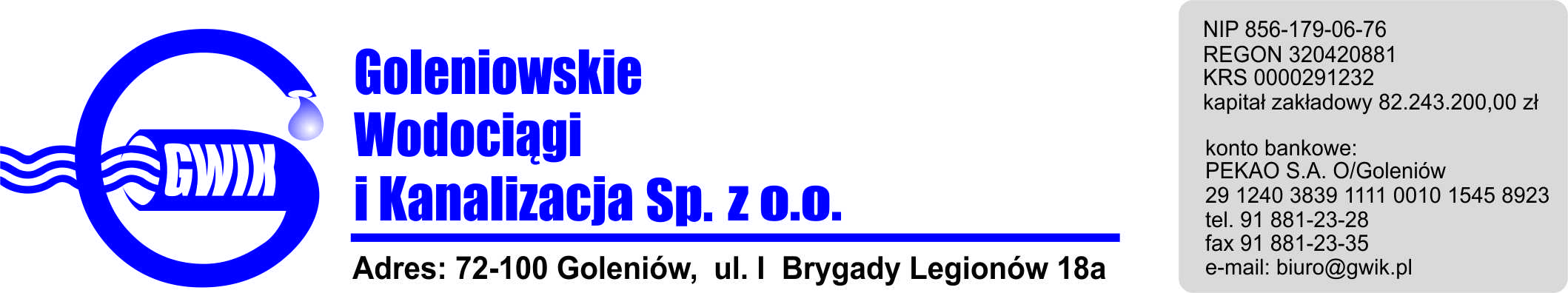 Goleniów, 09.06.2017OGŁOSZENIE O PRZERWIE W DOSTAWIE WODYGoleniowskie Wodociągi i Kanalizacja Spółka z o.o. w Goleniowie informuje, iż w związku z pracami przyłączeniowymi do sieci wodociągowej w ul. Polnej w Goleniowie w dniu: 14.06.2017 r. (środa) zostanie wstrzymana dostawa wody do odbiorców:1. w m. Goleniów: - ul. Polna- ul. ks. Włodzimierza Kowalskiego2. w m. Żdżary,  nr 17h ,17i, 17j,Planowane godziny wstrzymania dostawy wody w godzinach od 1000 do 1230  Godziny w/w prac mogą ulec zmianie.                                                                                 Przepraszamy za powyższe niedogodności.